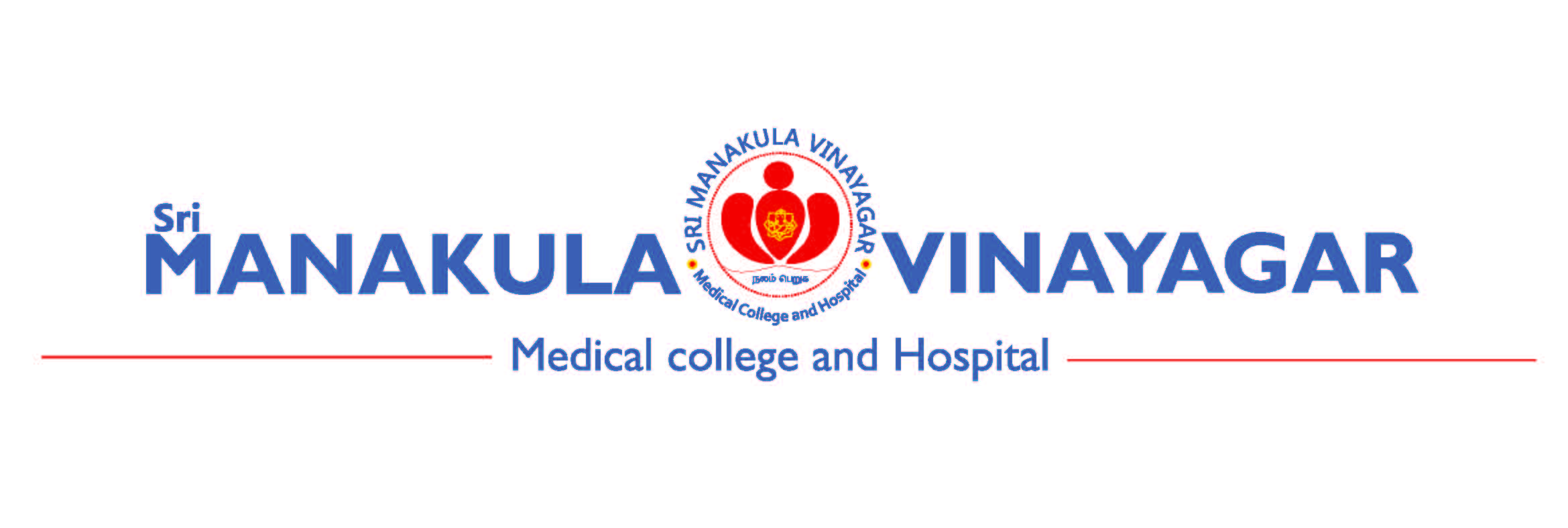 Annexure 01/SOP/9/V2.1Notification form for AmendmentsSMVMCH-EC Ref. No. (for office use) :Title of study:Principal Investigator (Name, Designation and Affiliation):Date of EC Approval:				Date of Start of study:Details of amendment(s)Impact on benefit-risk analysis							Yes         NoIf yes, describe in brief: ………………………………………………………………………………………………………………………………………....…....………Is any re-consent necessary?							Yes        NoIf yes, have necessary changes been made in the informed consent?		Yes        NoType of review requested for amendment:Expedited review (No alteration in risk to participants)Full review by EC (There is an increased alteration in the risk to participants)Version number of amended Protocol/Investigator’s brochure/ICD: ………………………Signature of PI with date:S. NoExisting ProvisionProposed AmendmentReasonLocation in the protocol / ICD (Location implies page number in the ICD/protocol where the amendment is proposed.)